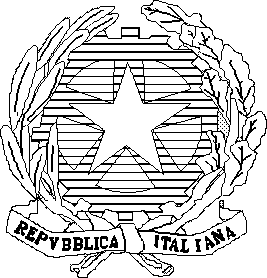 MINISTERO DELL’ISTRUZIONE UFFICIO SCOLASTICO REGIONALE PER IL LAZIO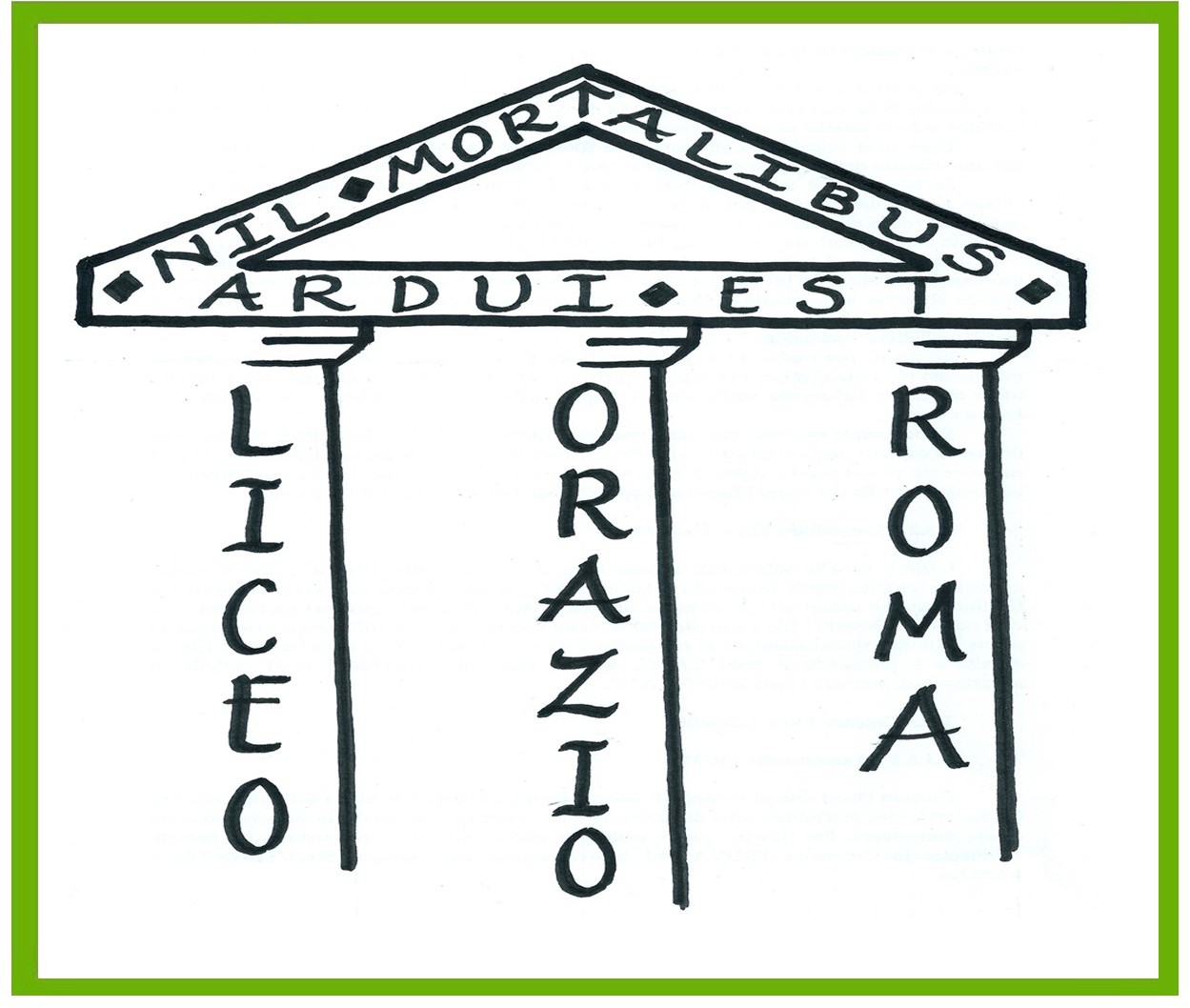 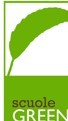 LICEO GINNASIO STATALE “ORAZIO”Via Alberto Savinio, 40 - 00141 – ROMA    06/121125256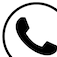 C.F. 80258390584	Codice univoco UFOAOG r mpc150008@istruzione.it  r mpc150008@pec.istruzione.itRoma, 14 aprile 2023COMUNICAZIONEAlle/Agli Studentesse/ Studenti del terzo e quarto anno Alle rispettive FamiglieOGGETTO: Università Luiss - Attività di orientamento per studentesse/ studenti di terzultimo e penultimo annoSi comunica che L’Università Luiss incontra le/gli studentesse/studenti di penultimo e terzultimo anno il giorno 26/04/2023 alle ore 17,00 presso la sede sita in Viale Romania n. 32.L’incontro, della durata di 60 minuti, sarà articolato come segue.Attività di orientamento universitarioSi parlerà della scelta ragionata della facoltà e dell’università da frequentare e degli strumenti che sono di aiuto a tale scelta.Presentazione Luiss Summer School 2023Dal 2011 la Luiss organizza, presso il proprio Campus, corsi estivi della durata di una settimana rivolti alle/agli studentesse/studenti delle Scuole Superiori: ogni estate oltre 1.700 studenti si ritrovano in Luiss per comprendere meglio cosa fare dopo il diploma, per prepararsi ai test di ammissione anche di altre università e, per chi vuole scegliere la Luiss, per accelerare il percorso di entrata. Breve lezione La lezione consentirà alle/agli studentesse/studenti di sperimentare per la prima volta il modello didattico innovativo applicato dall’Ateneo Luiss, attraverso una pillola di lezione basata sulla visione di un breve episodio di una sitcom girata da Luiss e legata al rapporto tra i consumatori e l’intelligenza artificiale.Assegnazione borsa di studio Luiss Summer School 2023L’Università Luiss riserva ad una/o studentessa/studente dell’Istituto una borsa di studio per la frequenza gratuita delle Luiss Summer School.L’assegnazione avverrà tramite un concorso della durata di 15 minuti che sarà somministrato ai presenti subito dopo la presentazione e avrà ad oggetto i contenuti della pillola di lezione.All’incontro potranno partecipare anche le famiglie delle/degli studentesse/studenti interessate/i.Le/Gli Studentesse/Studenti che intendono partecipare invieranno una e-mail di prenotazione alla prof.ssa Maria Grazia Cucciniello all’indirizzo mg.cucciniello@liceo-orazio.edu.it entro il 21 aprile p.v.				La Dirigente Scolastica				Prof.ssa Maria Grazia Lancellotti